คู่มือการปฏิบัติงานรับเรื่องราวร้องทุกข์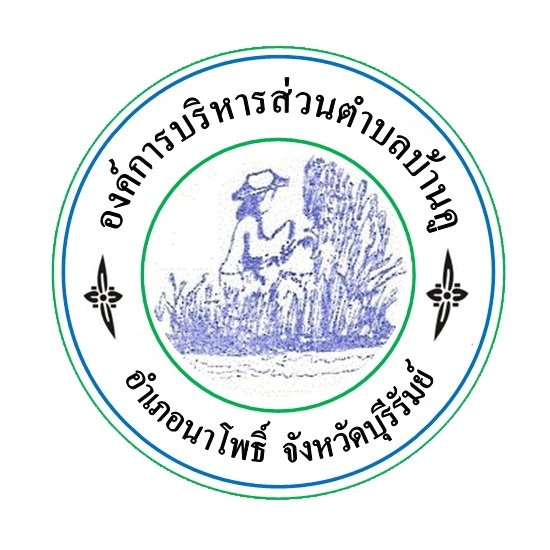 องค์การบริหารส่วนตำบลบ้านคู อำเภอนาโพธิ์ จังหวัดบุรีรัมย์คำนำ		คู่มือการปฏิบัติงานรับเรื่องราวร้องทุกข์ ขององค์การบริหารส่วนตำบลบ้านคู ฉบับนี้จัดทำขึ้น เพื่อเป็นแนวทางการดำเนินการจัดการข้อร้องเรียนขององค์การบริหารส่วนตำบลบ้านคู ทั้งนี้การจัดการข้อร้องเรียนจนได้ข้อยุติ ให้มีความรวดเร็วและมีประสิทธิภาพ เพื่อตอบสนองความต้องการและความคาดหวังของผู้รับบริการจำเป็นต้องมีขั้นตอน/กระบวนการ และแนวทางในการปฏิบัติงานที่ชัดเจนและเป็นมาตรฐานเดียวกัน							    สำนักงานปลัด  องค์การบริหารส่วนตำบลบ้านคูสารบัญเรื่อง												  หน้าหลักการและเหตุผล										       1สถานที่ตั้ง									       	                 1หน้าที่ความรับผิดชอบ									                 1วัตถุประสงค์											       1คำจำกัดความ											       1แผนผังกระบวนการจัดการเรื่องร้องเรียน/ร้องทุกข์						                 2ขั้นตอนการปฏิบัติงาน										       3การรับและตรวจสอบข้อร้องเรียนจากช่องทางต่าง ๆ 						       3การบันทึกข้อร้องเรียน 										       3การประสานหน่วยงานเพื่อแก้ไขข้อร้องเรียนและการแจ้งกลับผู้ร้องเรียน				       3ติดตามการแก้ไขข้อร้องเรียน									       4การรายงานผลการจัดการข้อร้องเรียนของหน่วยงาน							       4มาตรฐานงาน											       4จัดทำโดยแบบฟอร์ม											       ภาคผนวกใบรับแจ้งเหตุเรื่องราวร้องทุกข์/ทางโทรศัพท์-1-1. หลักการและเหตุผล	พระราชกฤษฎีกาว่าด้วยหลักเกณฑ์และวิธีการบริหารกิจการบ้านเมืองที่ดี พ.ศ.2546  ได้กำหนดแนวทางการปฏิบัติราชการ มุ่งให้เกิดประโยชน์สุขแก่ประชาชน  โดยยึดประชาชนเป็นศูนย์กลาง เพื่อตอบสนองความต้องการของประชาชน ให้เกิดความผาสุกและความเป็นอยู่ที่ดีของประชาชน เกิดผลสัมฤทธิ์ต่องานบริการมีประสิทธิภาพและเกิดความคุ้มค่าในการให้บริการ  ไม่มีขั้นตอนปฏิบัติงานเกินความจำเป็น มีการปรับปรุงภารกิจให้ทันต่อสถานการณ์  ประชาชนได้รับการอำนวยความสะดวกและได้รับการตอบสนองความต้องการ และมีการประเมินผลการให้บริการสม่ำเสมอ2.สถานที่ตั้ง	ตั้งอยู่ ณ องค์การบริหารส่วนตำบลบ้านคู  อำเภอนาโพธิ์  จังหวัดบุรีรัมย์3. หน้าที่ความรับผิดชอบ	เป็นศูนย์กลางในการรับเรื่องราวร้องทุกข์ และให้บริการข้อมูลข่าวสาร ให้คำปรึกษารับเรื่องปัญหาความต้องการ และข้อเสนอแนะของประชาชน4. วัตถุประสงค์	1. เพื่อให้การดำเนินงานจัดการข้อร้องเรียนขององค์การบริหารส่วนตำบลบ้านคู มีขั้นตอน/กระบวนการ และแนวทางในการปฏิบัติงานเป็นมาตรฐานเดียวกัน	2. เพื่อให้มั่นใจว่าได้มีการปฏิบัติตามข้อกำหนด ระเบียบหลักเกณฑ์เกี่ยวกับการจัดการข้อร้องเรียนที่กำหนดไว้อย่างสม่ำเสมอ และมีประสิทธิภาพ5. คำจำกัดความ	ผู้รับบริการ		=	ผู้ที่มารับบริการจากส่วนราชการและประชาชนทั่วไป	ผู้มีส่วนได้ส่วนเสีย	=	ผู้ที่ได้รับผลกระทบ ทั้งทางบวกและทางลบ ทั้งทางตรงและทางอ้อม					จากการดำเนินการของส่วนราชการ เช่น ประชาชนในชุมชนเขต					องค์การบริหารส่วนตำบลบ้านคู	การจัดการข้อร้องเรียน	=	มีความหมายครอบคลุมถึงการจัดการในเรื่อง ข้อร้องเรียนข้อ						เสนอแนะ/ข้อคิดเห็น/คำชมเชย/การสอบถามหรือร้องขอข้อมูล	ผู้ร้องเรียน		=	ประชาชนทั่วไป/ผู้มีส่วนได้เสียที่มาติดต่อยังศูนย์ข้อมูลข่าวสาร					องค์การบริหารส่วนตำบลบ้านคูผ่านช่องทางต่างๆ โดยมีวัตถุประสงค์					ครอบคลุมการร้องเรียน/การให้ข้อเสนอแนะ/การให้ข้อคิดเห็น/การ					ชมเชย/การร้องขอข้อมูล	ช่องทางการรับข้อร้องเรียน=	ช่องทางต่าง ๆ ที่ใช้ในการรับเรื่องร้องเรียน เช่น ติดต่อด้วยตนเอง 					ทางโทรศัพท์/สายตรงบริหาร/เว็บไซต์/กล่องแสดงความคิดเห็น	เจ้าหน้าที่		=	เจ้าหน้าที่ผู้รับผิดชอบจัดการข้อร้องเรียนของหน่วยงาน	ข้อร้องเรียน			แบ่งเป็นประเภทต่าง ๆ เช่น				  - ข้อคิดเห็น ข้อเสนอแนะ คำชมเชย สอบถาม หรือร้องขอข้อมูล				  - การร้องเรียนเกี่ยวกับคุณภาพและการให้บริหารของหน่วยงาน				  - การร้องเรียนเกี่ยวกับความไม่โปร่งใสของการจัดซื้อจัดจ้าง เป็นต้น-2-6. แผนผังกระบวนการจัดการเรื่องร้องเรียน/ร้องทุกข์กระบวนการจัดการเรื่องร้องเรียน/ร้องทุกข์		 ยุติ			    ไม่ยุติ-3-7. ขั้นตอนการปฏิบัติงานการแต่งตั้งผู้รับผิดชอบจัดการข้อร้องเรียนของหน่วยงาน	9.1  จัดตั้งศูนย์/จุดรับข้อร้องเรียนของหน่วยงาน	9.2  จัดทำคำสั่งแต่งตั้งคณะกรรมการดำเนินการ	9.3  แจ้งผู้รับผิดชอบตามคำสั่งองค์การบริหารส่วนตำบลบ้านคู เพื่อสะดวกในการประสานงาน8. การรับและตรวจสอบข้อร้องเรียนจากช่องทางต่าง ๆ 	ดำเนินการรับและติดตามตรวจสอบข้อร้องเรียนที่เข้ามายังหน่วยงานจากช่องทาง ๆ โดยมีข้อปฏิบัติตามที่กำหนด ดังนี้9. การบันทึกข้อร้องเรียน	3.1 กรอกแบบฟอร์มบันทึกข้อร้องเรียน โดยมีรายละเอียด คือ ชื่อ – สกุล ผู้ร้องเรียน ที่อยู่ หมายเลขโทรศัพท์ที่สามารถติดต่อกลับ เรื่องร้องเรียน และสถานที่เกิดเหตุ	3.2 ทุกช่องทางที่มีการร้องเรียน เจ้าหน้าที่ ต้องบันทึกข้อร้องเรียนลงบนสมุดบันทึกข้อร้องเรียน10. การประสานหน่วยงานเพื่อแก้ไขข้อร้องเรียนและการแจ้งกลับผู้ร้องเรียน	- กรณีเป็นการขอข้อมูลข่าวสาร ประสานหน่วยงานผู้ครอบครองเอกสารเจ้าหน้าที่ที่เกี่ยวข้อง เพื่อให้ข้อมูลแก่ผู้ร้องขอได้ทันที	- ข้อร้องเรียน ที่เป็นการร้องเรียนเกี่ยวกับคุณภาพการให้บริการของหน่วยงาน เช่น ไฟฟ้าสาธารณะดับ การจัดการขยะมูลฝอย ตัดต้นไม้ กลิ่นเหม็นรบกวน เป็นต้น จัดทำบันทึกข้อความเสนอไปยังผู้บริหารเพื่อสั่งการหน่วยงานที่เกี่ยวข้อง โดยเบื้องต้นอาจโทรศัพท์แจ้งไปยังหน่วยงานที่เกี่ยวข้อง	- ข้อร้องเรียน ที่ไม่อยู่ในอำนาจความรับผิดชอบขององค์การบริหารส่วนตำบลบ้านคู ให้ดำเนินการประสาน แจ้งหน่วยงานภายนอกที่เกี่ยวข้อง เพื่อให้เกิดความรวดเร็วและถูกต้องชันเจนในการแก้ไขปัญหาต่อไป	- ข้อร้องเรียนที่ส่งผลกระทบต่อหน่วยงาน เช่น กรณีผู้ร้องเรียนทำหนังสือร้องเรียนความโปร่งใสในการจัดซื้อจัดจ้าง ให้เจ้าหน้าที่จัดทำบันทึกข้อความเพื่อเสนอผู้บริหารพิจารณาสั่งการไปยังหน่วยงานที่รับผิดชอบเพื่อดำเนินการตรวจสอบและแจ้งผู้ร้องเรียนต่อไป-4-11. ติดตามการแก้ไขข้อร้องเรียน	ให้หน่วยงานที่เกี่ยวข้อง รายงานผลให้ทราบภายใน ๗ วันทำการ เพื่อเจ้าที่ศูนย์ฯ จะได้แจ้งผู้ร้องเรียนทราบต่อไป12. การรายงานผลการจัดการข้อร้องเรียนของหน่วยงานให้นายกเทศบาลตำบลทราบ	- รวบรวมและรายงานสรุปการจัดการข้อร้องเรียนประจำสัปดาห์ รายงานให้นายกเทศบาลตำบล ทราบทุกสัปดาห์	- รวบรวมรายงานสรุปข้อร้องเรียน หลังจากสิ้นปีงบประมาณ เพื่อนำมาวิเคราะห์การจัดการข้อร้องเรียนในภาพของหน่วยงาน เพื่อใช้เป็นแนวทางในการแก้ไข ปรับปรุง พัฒนาองค์กรต่อไป13. มาตรฐานงาน	การดำเนินการแก้ไขข้อร้องเรียนให้แล้วเสร็จ ภายในระยะเวลาที่กำหนด	-  กรณีได้รับเรื่องร้องเรียน จากช่องทางการร้องเรียน เช่น ร้องเรียนด้วยตนเอง/จดหมาย/เว็บไซต์/โทรศัพท์ ให้ศูนย์ฯ ดำเนินการตรวจสอบและพิจารณาส่งเรื่องต่อให้หน่วยงานที่เกี่ยวข้อง ดำเนินการแก้ไขเรื่องร้องเรียนให้แล้วเสร็จภายใน ๗ วันทำการ14. จัดทำโดย	องค์การบริหารส่วนตำบลบ้านคู  อำเภอนาโพธิ์  จังหวัดบุรีรัมย์เบอร์โทรศัพท์ 0 ๔4 634733เบอร์โทรสาร 0 ๔4 634734เว็บไซต์ www.Banku.go.th15. แบบฟอร์ม     - แบบฟอร์มใบรับแจ้งเหตุเรื่องราวร้องทุกข์ภาคผนวก(แบบฟอร์มขอร้องทุกข์ / ร้องเรียน)							เขียนที่  ...............................................................							............................................................................						วันที่...........เดือน..........................พ.ศ......................เรื่อง	.....................................................................................................................................................เรียน	..................................................................................................	ด้วย ข้าพเจ้า...............................................................................................ที่อยู่..............หมู่ที่....................บ้าน..................................................    ตำบล................................................  อำเภอ.............................................จังหวัด.............................................  ขอร้องเรียน/ร้องทุกข์  เรื่อง 		.............................................................................................................................................................................................................................................................................................................................................................................................................................................................................................................................      	เพื่อให้องค์การบริหารส่วนตำบลบ้านคู  ดำเนินการ/หยุดดำเนินการ ........................................................................................................................................................................................................................................................................................................................................................................………………………………………………………………………………………………………………………………………………………………..เนื่องจาก .........................................................................................................................................................................................................................................................................................................................................................................................................................................................................................................................	ทั้งนี้   ข้าพเจ้าขอให้องค์การบริหารส่วนตำบลบ้านคู     แจ้งตอบรับว่าจะดำเนินการ/ไม่ดำเนินการตามข้อร้องเรียน/ร้องทุกข์  ข้าพเจ้าไปยังที่อยู่ของข้าพเจ้าข้างต้น  ภายใน  5  วัน  นับแต่วันที่ได้รับหนังสือฉบับนี้แล้ว  โดยข้าพเจ้าได้เก็บสำเนาหนังสือฉบับนี้ซึ่งได้ดำเนินการลงรับทางธุรการเรียบร้อยแล้วรับที่.............../......................				ขอแสดงความนับถือวันที่...............................เวลา..................		ลงชื่อ.............................................ผู้รับ		ลงชื่อ.............................................................						      (.............................................................)เบอร์โทร........................................-ตัวอย่างการกรอก-(แบบฟอร์มขอร้องทุกข์ / ร้องเรียน)เขียนที่   .ที่ทำการองค์การบริหารส่วนตำบลบ้านคู  อำเภอนาโพธิ์  จังหวัดบุรีรัมย์.						วันที่....1  ...เดือน...มกราคม........พ.ศ. .....25๖๐.....เรื่อง	....ขอความอนุเคราะห์แก้ไขปัญหาน้ำท่วมขังถนนภายในหมู่บ้าน.เรียน	...นายกเทศมนตรีตำบลถาวร.....ด้วย  ข้าพเจ้า    นายสมจิตร   คิดตรง    ที่อยู่    99    หมู่ที่   5   บ้าน     คลองต้อ     ตำบล  ถาวรอำเภอ     เฉลิมพระเกียรติ      จังหวัด    บุรีรัมย์    ขอร้องเรียน/ร้องทุกข์   เรื่อง    ขอความอนุเคราะห์แก้ไขปัญหาน้ำท่วมขังถนนภายใน   หมู่บ้าน   บ้านคลองต้อ   (ซอยสุขใจ)   เพื่อให้องค์การบริหารส่วนตำบลบ้านคู  ดำเนินการ/หยุดดำเนิน แก้ไขปัญหาดังกล่าว โดยการวางท่อระบายน้ำ และสูบน้ำที่ท่วมขังถนนออกโดยเร็วเนื่องจาก   ชาวบ้านไม่สามารถสัญจรไป-มา บนถนนหรือซอยดังกล่าวได้ และเกิดปัญหาโรคระบาด จากปัญหาน้ำท่วมขังในซอยดังกล่าว เช่น โรค เท้าเปื่อย หรือโรคอื่นๆ ตามมา	ทั้งนี้   ข้าพเจ้าขอให้องค์การบริหารส่วนตำบลบ้านคู แจ้งตอบรับว่าจะ ดำเนินการ/ไม่ดำเนินการ ตามข้อร้องเรียน/ร้องทุกข์  ข้าพเจ้าไปยังที่อยู่ของข้าพเจ้าข้างต้น  ภายใน  5  วัน  นับแต่วันที่ได้รับหนังสือฉบับนี้แล้ว  โดยข้าพเจ้าได้เก็บสำเนาหนังสือฉบับนี้ซึ่งได้ดำเนินการลงรับทางธุรการเรียบร้อยแล้ว  รับที่.............../......................				ขอแสดงความนับถือวันที่...............................เวลา..................		ลงชื่อ.............................................ผู้รับ		ลงชื่อ            สมจิตร  คิดตรง						                (นายสมจิตร  คิดตรง)                                                                    เบอร์โทร  099 989-9999               ช่องทางความถี่ในการตรวจสอบช่องทางระยะเวลาดำเนินการรับข้อร้องเรียน เพื่อประสานหาทางแก้ไขหมายเหตุร้องเรียนด้วยตนเอง ทุกครั้งที่มีผู้ร้องเรียนภายใน 1 วันทำการร้องเรียนผ่านเว็บไซต์ทุกวันภายใน 1 วันทำการร้องเรียนทางโทรศัพท์ 044 - 192000ทุกวันภายใน 1 วันทำการสายตรงผู้บริหาร  นายก,รองนายก,ปลัด,รองปลัดทุกวันภายใน 1 วันทำการ